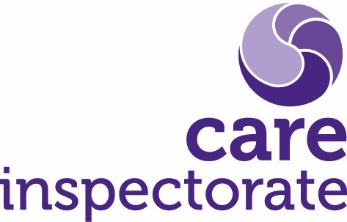 Next steps: developing your improvement plan  As the provider, you have overall responsibility for completing and reviewing the improvement plan. This should be in a format you can share.  Aim to review this plan regularly and make the information accessible so you can share it with the people who experience your care, their families, staff (if you have them), and others involved with your service.  It is essential that they can be part of the review process.  OutcomeWhat do we want to achieve?ActionsHow are we going to do it?TimeframeWhen do we want this to be completed or reviewed next?Person responsibleWho is doing each action or responsible for ensuring it gets completed?Where are we now?What have we achieved, and what has prevented us from doing what we wanted?